EVIDENCIA FOTOGRÁFICAAprendiendo a Cuidarme. Clausura de actividades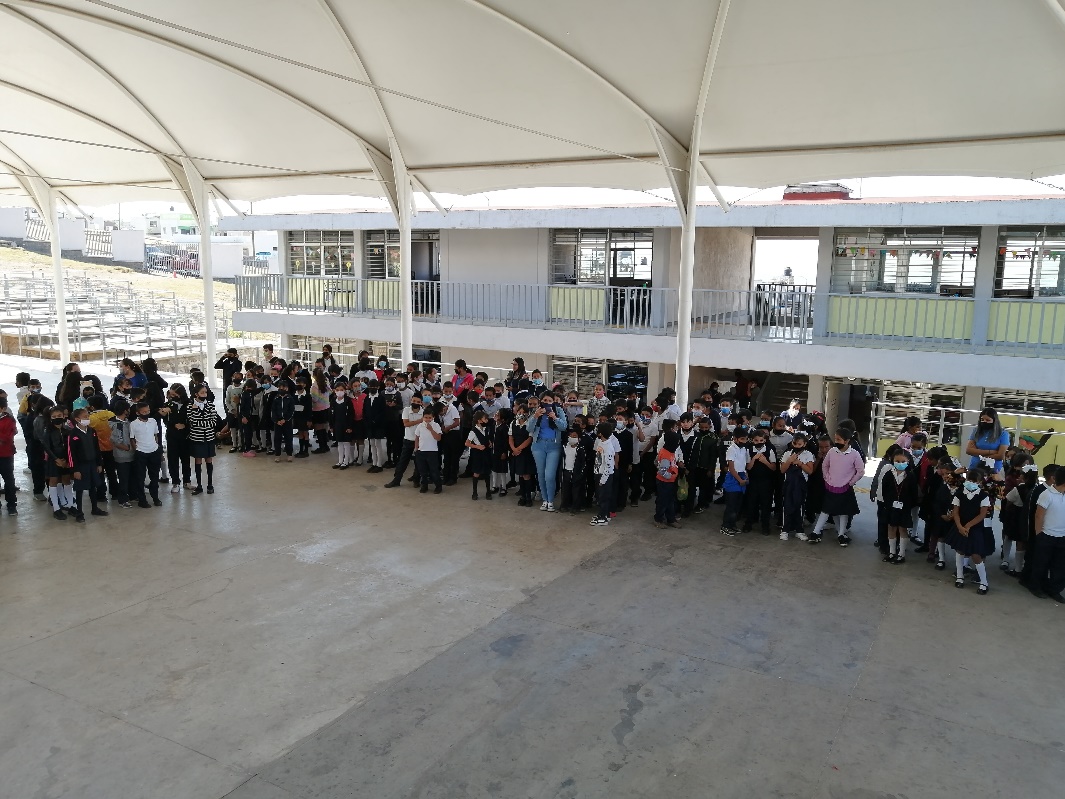 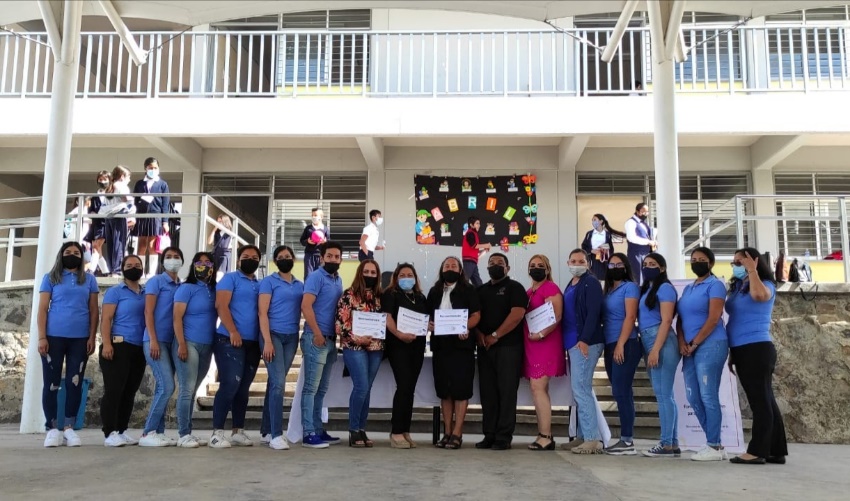 Vecinos en Alerta “VEA”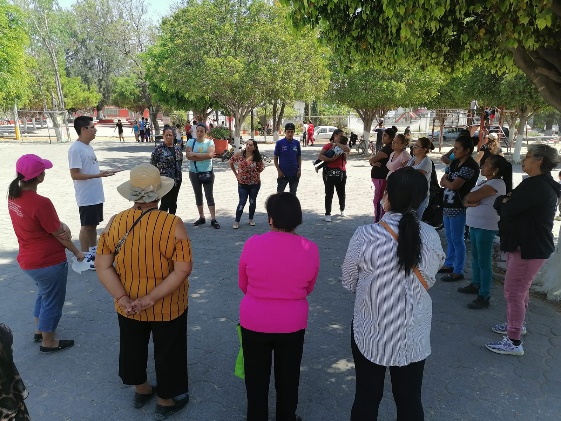 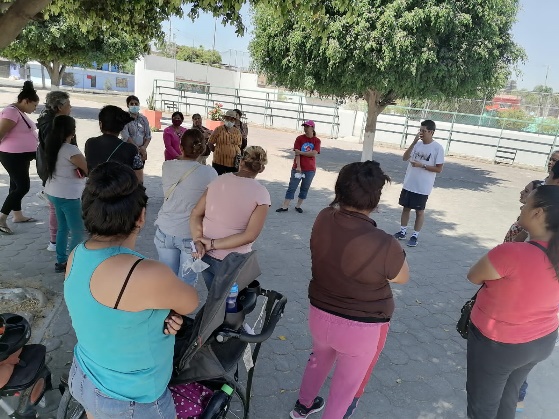 Recuperación de espacios – Canchas de La Azucena						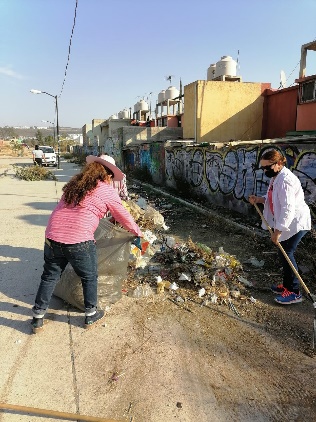 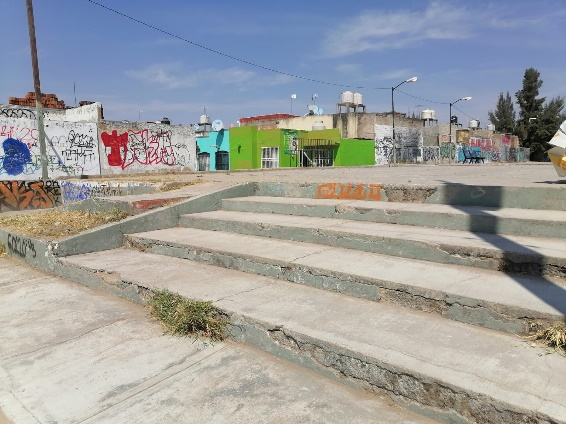 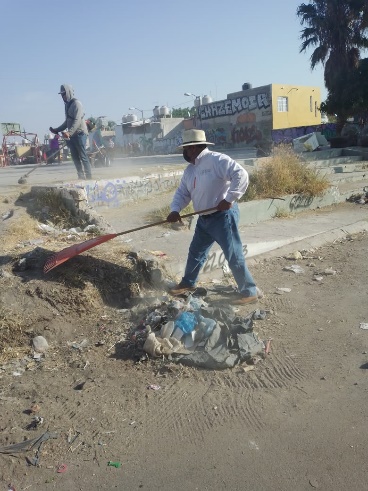 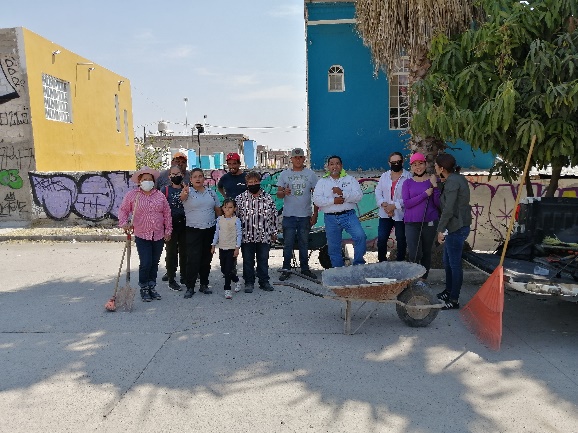 Participación COPLADEMUN							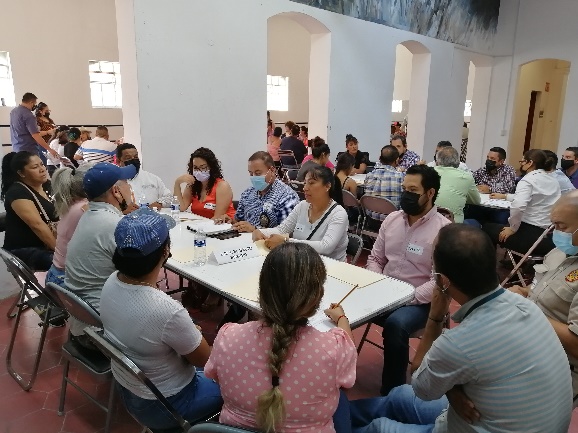 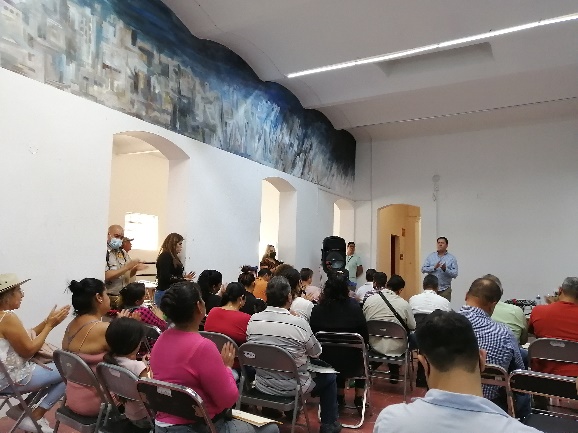 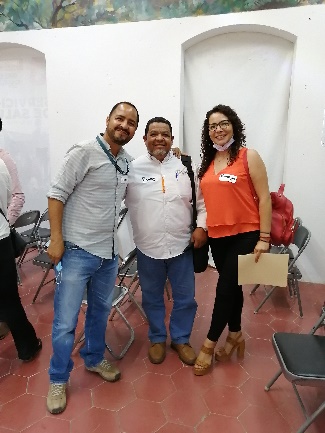 Conmemoración del Día Internacional del Deporte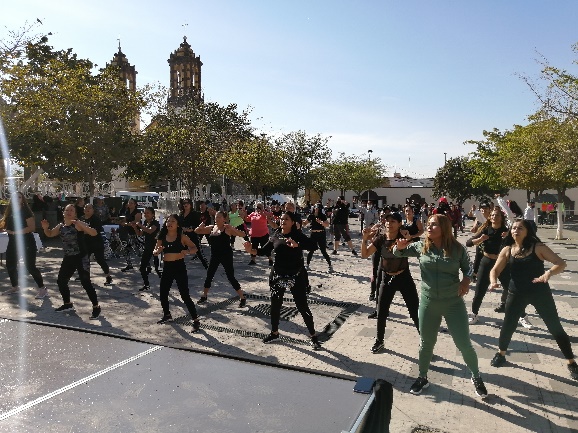 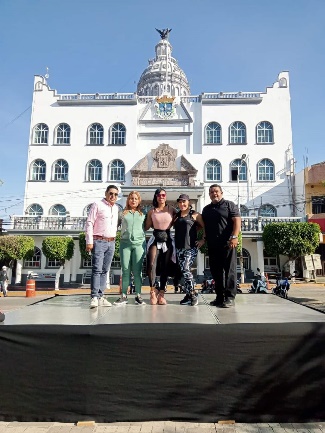 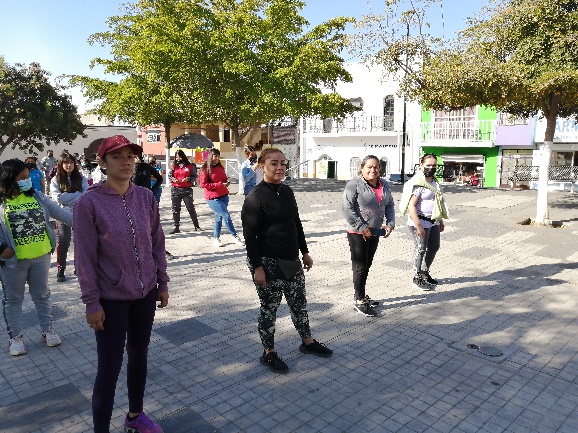 Brigadas infantiles “Construyendo agentes de Paz e Igualdad”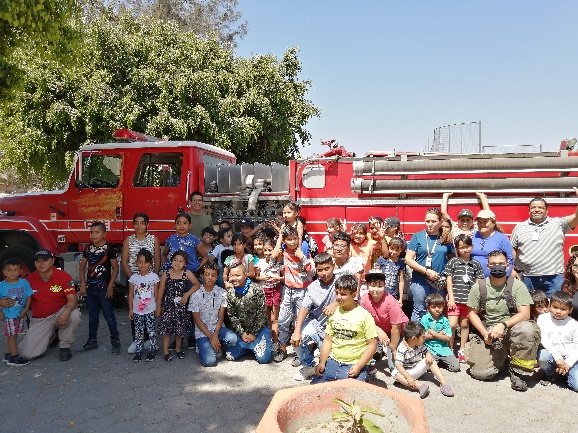 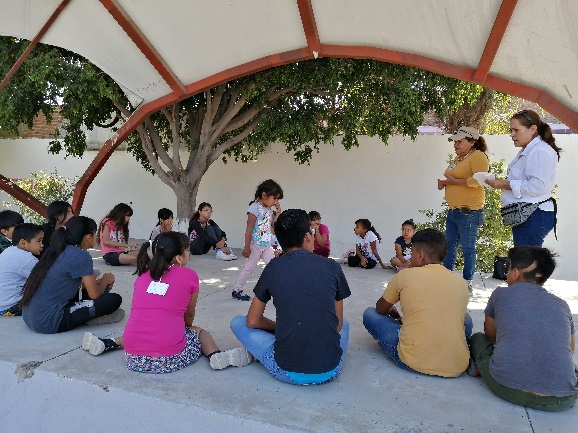 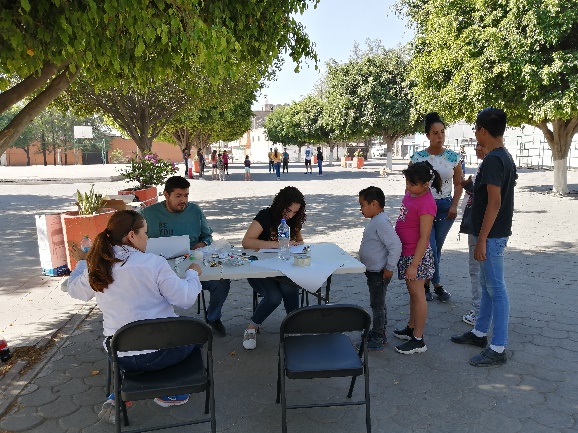 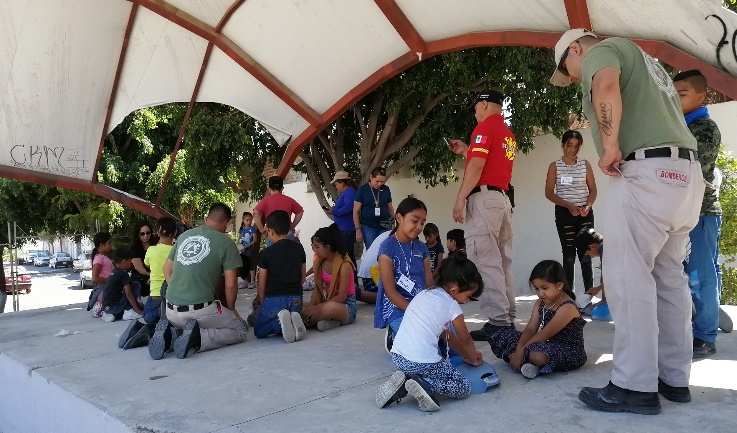 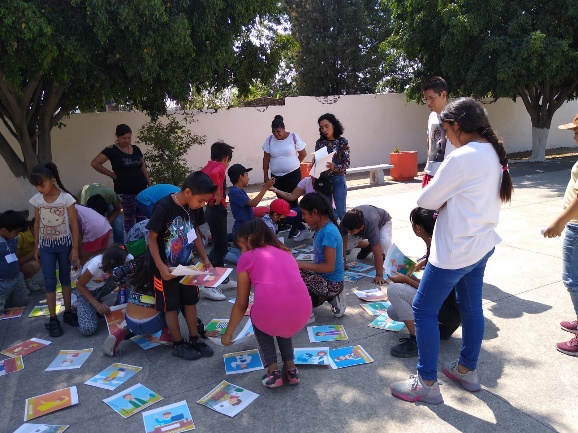 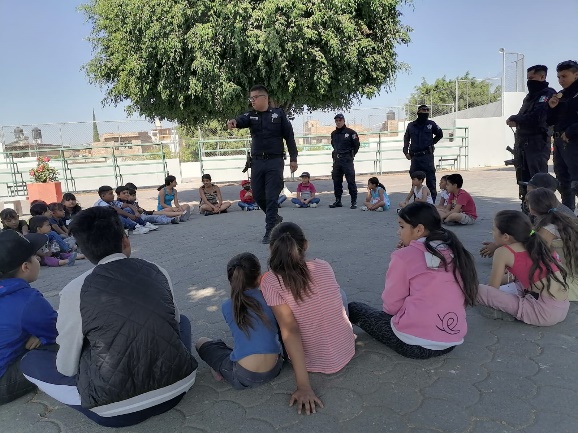 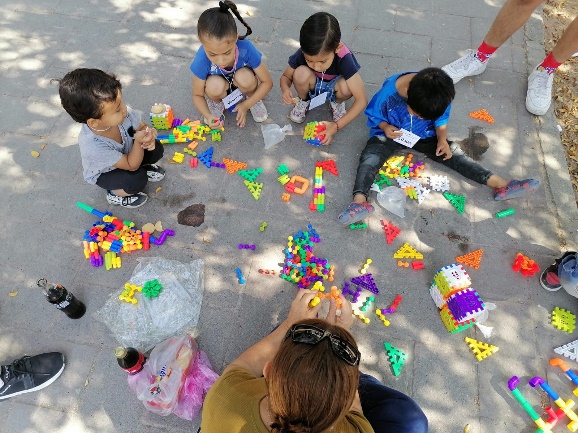 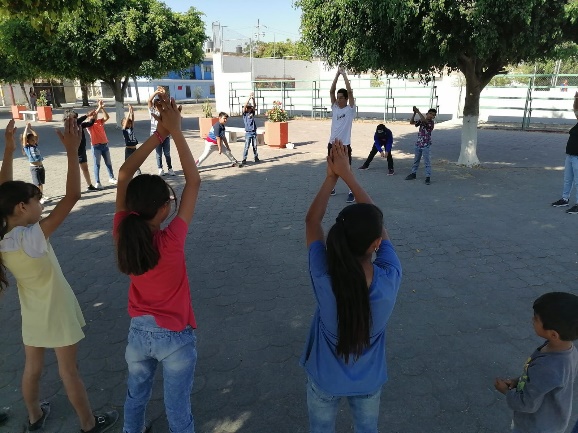 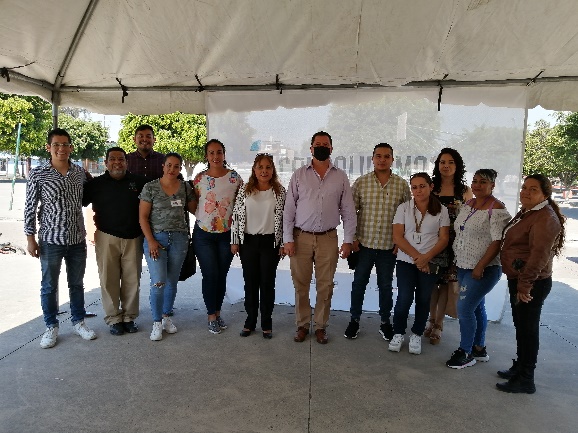                                                                         A T E N T A M E N T E“2022, AÑO DE LA ATENCIÓN INTEGRAL A NIÑAS, NIÑOS Y ADOLESCENTES CON CÁNCER EN JALISCO”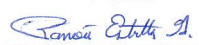                                                                  RAMÓN ESTRELLA GÓMEZDIRECCIÓN DE PREVENCIÓN SOCIAL DE LA VIOLENCIA Y LA DELINCUENCIAEl Salto, Jalisco a 2 de mayo de 2022ACCIONES REALIZADASOBJETIVOSRESULTADOS Y AVANCESEvento de clausura Programa Aprendiendo a Cuidarme Reconocer los esfuerzos municipales, cuerpo docente, alumnado y madres y padres participantes, en promover la cultura de autoprotección y de paz en niñas y niños, a través de la capacitación preventiva.Cierre de programa en la Escuela María Montessori del Frac. Cima Serena.311 alumnas y alumnos50 Padres y madres de familia asistentes al evento de clausura del programa 3 Servidoras públicas facilitadoras del programaAplicación del Programa Vecinos en Alerta “VEA”Promover la prevención comunitaria a través de la organización ciudadana, para la prevención y seguridad.21 ciudadanas y ciudadanos asistentes a la reunión del Programa VEA en la colonia La Huizachera.Temas: Cultura de la denuncia y uso responsable de números de emergenciaCapacitaciones gratuitas gestionadas y recibidas con la Comisión Estatal de Derechos Humanos.   Colaborar para fortalecer los conocimientos de servidores públicos, en materia de Derechos Humanos.2 cursos de capacitación recibidos modalidad virtual:“Empoderamiento de la mujer”“Abuso sexual infantil”Alcance: 55 Servidores Públicos capacitados Capacitación recibida en tema de prevención de adicciones ante CECAJProfesionalización en materia de prevención de adicciones.Asistencia a Curso Virtual de un servidor público de Prevención Social.Tema: “Apatía, desmotivación y frustración que atrapan”Integración al Diplomado en Prevención Social de la Violencia y Fortalecimiento de la Seguridad CiudadanaAcrecentar las capacidades en materia de Prevención Social de la Violencia y Seguridad Ciudadana 2 Servidores de Prevención Social iniciaron el diplomado con duración de 8 meses, esto bajo al gestión del Centro Estatal de Prevención Social de la Violencia y la Delincuencia.Participación en mesa de trabajo IMEPLAN Integración municipal a los trabajos conjuntos de la mesa de trabajo de Igualdad Sustantiva.1 Entrevista virtual para el cuestionario respecto a información sobre atención a migrantes.1 Reunión con la coordinación de la mesa de movilidad humana para conocer los antecedentes y avances.  Recuperación de espacios comunitariosAtender factores de protección urbanos, con participación de la comunidad, para crear espacios para el sano desarrollo del tejido social.1 intervención en las canchitas de la colonia La Azucena, en coordinación de áreas municipales.Reunión Mesa de Trabajo municipal para la Paz y la IgualdadConformar un equipo integral con áreas municipales para realizar desde el ámbito de competencia acciones de atención al desarrollo de la comunidad   Integración a la mesa de trabajoRecorrido exploratorio en Frac. Campo Bello para planeación de acciones de prevención social.Atención a grupos organizados.Aumentar los factores de protección y disminuir los factores de riesgo mediante la participación de grupos organizados como medida de prevención comunitaria1 reunión con grupo de catequesis del Fraccionamiento Campo Bello, para agenda de programa preventivo a alumnado de catequesis Servicio 24/7Brindar atención de cuidados a menores de edad en estado de vulnerabilidad de sus derechos, en poyar a la Procuraduría de Protección de Niñas, Niños y Adolescentes del DIF municipal.1 resguardo de una menor de 5 meses de edad, apoyo otorgado por 2 díasParticipación en Foro Ciudadano MunicipalColaborar en el análisis para la planeación del desarrollo municipal, gobierno-sociedad.Participación en la mesa de trabajo del Eje El Salto SeguroConmemoración del día Internacional del Deporte para el DesarrolloParticipación por invitación realizada por parte del IMAMSParticipación activa de la Dirección de Prevención Social en la activación física realizada en la plaza principal de la Cabecera MunicipalBrigadas infantiles “Construyendo Agentes de Paz e Igualdad”Promover la autoprotección y Cultura de Paz en la niñez aprovechando los espacios púbicos para la sana convivencia60 niñas, niños y adolescentes beneficiados. Se contó con la participación de las dependencias: - Comisaría de Seguridad Pública - Dirección de Protección Civil y Bomberos - Instituto Municipal de Atención a las Mujeres - Agencia Municipal La HuizacheraMesa de trabajo¿Qué has hecho Alcalde?Conocer los mecanismos y tareas a realizar para la estrategia de evaluación; ¿Qué has hecho alcalde?Asistencia a reunión, y Elaboración de la tabla de resultados de acciones de Prevención Social de la Violencia y la Delincuencia, del primer semestre 2021-2022.